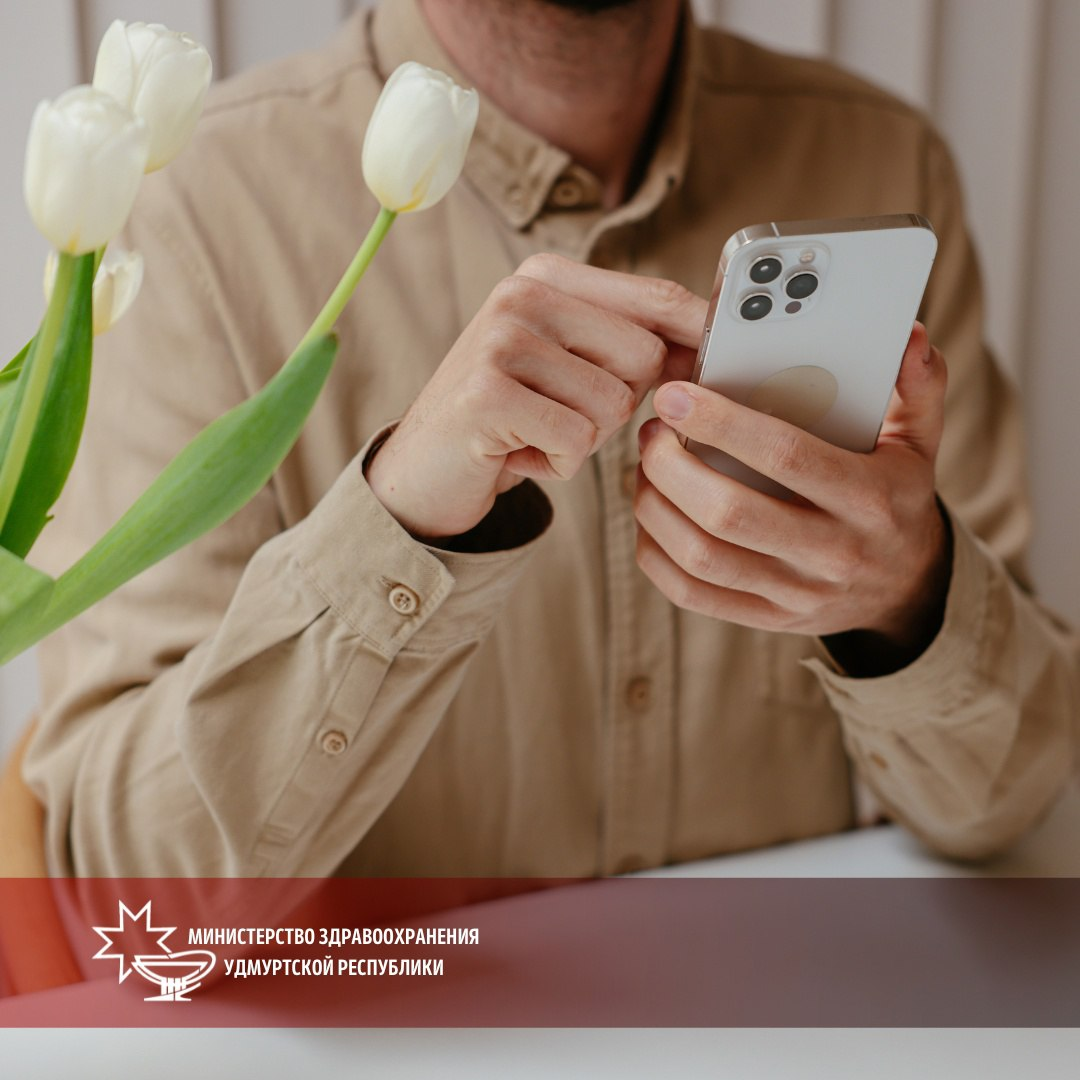 На официальном портале Минздрава России об онкологических заболеваниях все желающие могут пройти бесплатное тестирование, определяющее вероятность развития онкологических заболеваний.Пройти тест из 6 вопросов возможно по ссылке:https://onco-life.ru/services/tests/1Позаботься о себе и своих близких!